                          Пресс-релиз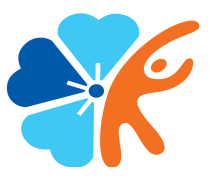   III Фестиваль единоборств Турнир памяти В.А. Соловьева24.09.2014 fizkult-frunz.ruСанкт-Петербургское государственное бюджетное учреждение «Центр физической культуры, спорта и здоровья Фрунзенского района» при содействии комиссии по физической культуре и спорту Общероссийского общественного движения «НАРОДНЫЙ ФРОНТ «ЗА РОССИЮ» в Санкт-Петербурге организовывает ежегодный III Фестиваль единоборств Турнир памяти В.А. Соловьева. Турнир состоится 27 сентября 2014 года в Санкт-Петербурге в СДЮШОР «Комета» по адресу Загребский бульвар, д.28 в 11 часов ровно.III Фестиваль единоборств Турнир памяти В.А. Соловьева – это уникальный для Санкт-Петербурга и Ленинградской области формат турнира по единоборствам, в рамках которого на одной площадке проходят соревнования по четырем видам единоборств. Положительным примером для подрастающего поколения является то, что на одной площадке демонстрируется не только борьба профессионалов – мастеров спорта и Чемпионов России, Европы и Мира, но и совсем юных спортсменов, стремящихся добиться высот в своем виде единоборств. Фрунзенский район один из первых взялся внедрять региональный спортивный проект губернатора Санкт-Петербурга Г.С. Полтавченко «Самбо – в школы Санкт-Петербурга», одной из задач которого, в частности, является формирование у подрастающего поколения чувства патриотизма, любви к своему Отечеству, готовности к трудовой деятельности и военной службе. Таким образом, Турнир памяти В.А. Соловьева является тем инструментом, посредством которого происходит вовлечение подрастающего поколения в активное занятие физической культурой, спортом и единоборствами.Фестиваль единоборств проводится с целью популяризации и пропаганды здорового образа жизни и боевых искусств, занятий спортом, а так же для выявление сильнейших спортсменов среди юношей и девушек и дальнейшее повышение их мастерства.Организаторы планируют собрать более 600 спортсменов разных уровней и возрастов по самбо, дзюдо, джиу – джитсу и каратэ.Торжественное открытие Фестиваля состоится в 14:30.  Шоу-программа рассчитана на широкую аудиторию, любой желающий может приобщиться к миру единоборств. Контактная информация: Начальник отдела ОиПСММЕрмилов П.В.Тел. +7 904 640 87 74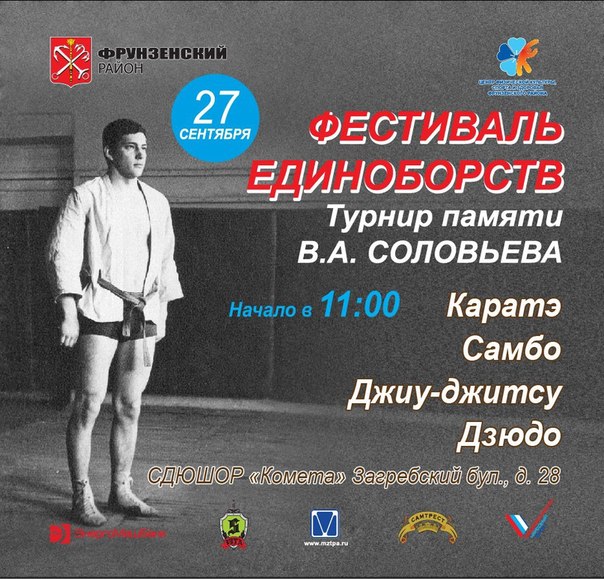 